SEANCE 2 : NERONInscription grecque : épigraphie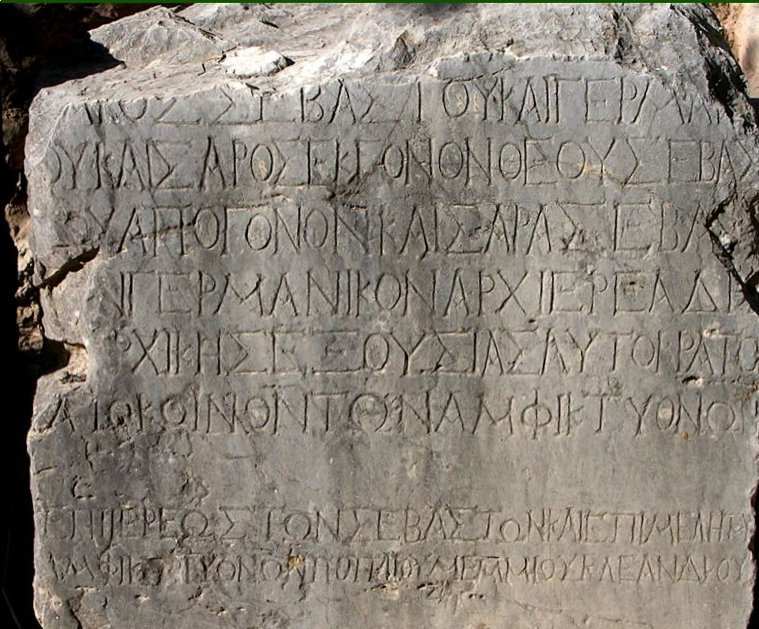 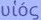 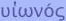 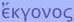 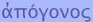 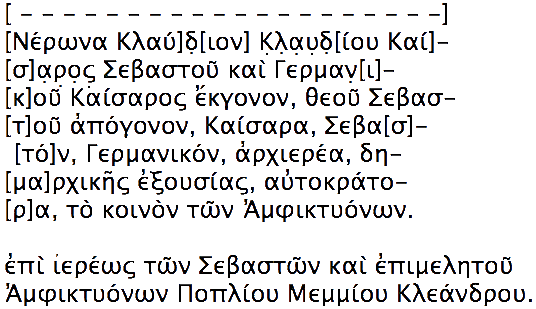 Reconstituez la généalogie de Néron :Inscription latine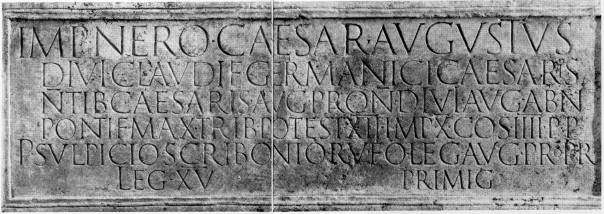 IMP·NERO·CAESAR·AVGVSTVSDIVI·CLAVDI F GERMANICI CAESARISÑ·TIB·CAESARIS·AVG·PROÑ·DIVI·AVG·ABÑPONTIF·MAX·TRIB·POTEST·XII·IMP·X COS·IIII·P·PP·SVLPICIO·SCRIBONIO·RVFO·LEG·AVG·PRoPRLEG·XV                                  PRIMIG